SpecificationExtrusion: RECTANG 22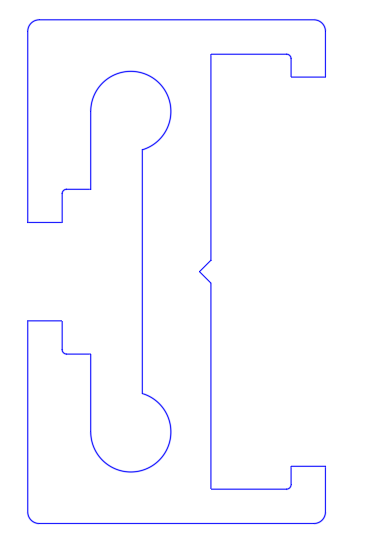 The extrusion shall be made of aluminum alloy EN AW 6060.The extrusion shall be available in following surface finishes:BlankAnodized natural (thickness 15µm)Anodized black (thickness 15µm)Coated with polyester powder-coating in all standard RAL-colorsThe extrusion shall serve as cooling for the LEDs.The extrusion shall have following dimensions 22m x 13mm.The extrusion shall be available in lengths up to 6m.The extrusion shall fit a PCB of maximum 17mm.